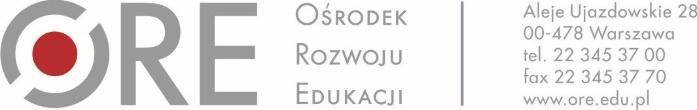 Załącznik nr 1 do Zapytania ofertowegoFORMULARZ OFERTOWYna opracowanie scenariusza i przeprowadzenie piętnastu 5-godzinnych zajęć warsztatowych W odpowiedzi na zapytanie ofertowe na opracowanie scenariusza i przeprowadzenie piętnastu 5-godzinnych zajęć warsztatowych online (łącznie 75 godzin) podczas szkoleń e-learningowych dla kadry nadzoru pedagogicznego w zakresie wspomagania szkół w rozwoju kompetencji kluczowych uczniów.* Cena brutto obejmuje podatek VAT, a w przypadku osób fizycznych obligatoryjne obciążenia z tytułu składek ZUS i Fundusz Pracy po stronie pracownika i pracodawcy.OświadczenieOświadczam, że w okresie ostatnich pięciu lat:realizowałam/em zadania zewnętrznego nadzoru pedagogicznego *prowadziłam/em szkolenia dla wizytatorów ** niepotrzebne skreślić……………………………………………………………..Data i podpis OferentaDane kontaktowe OferentaDane kontaktowe OferentaNazwiskoImięAdres do korespondencji Adres e-mailTelefon kontaktowyOpis zadaniaCena za 1 godzinę zajęć nettoPLN(tylko czynni podatnicy VAT)Cena za 1 godzinę zajęć bruttoPLNCena za zadanie nettoPLN(tylko czynni podatnicy VAT)Cena za zadanie bruttoPLNOpracowanie scenariusza i przeprowadzenie piętnastu 5-godzinnych zajęć warsztatowych online (łącznie 75 godzin) podczas szkoleń e-learningowych dla kadry nadzoru pedagogicznego w zakresie wspomagania szkół w rozwoju kompetencji kluczowych uczniów.……… PLN……… PLN……… PLN…..… PLN